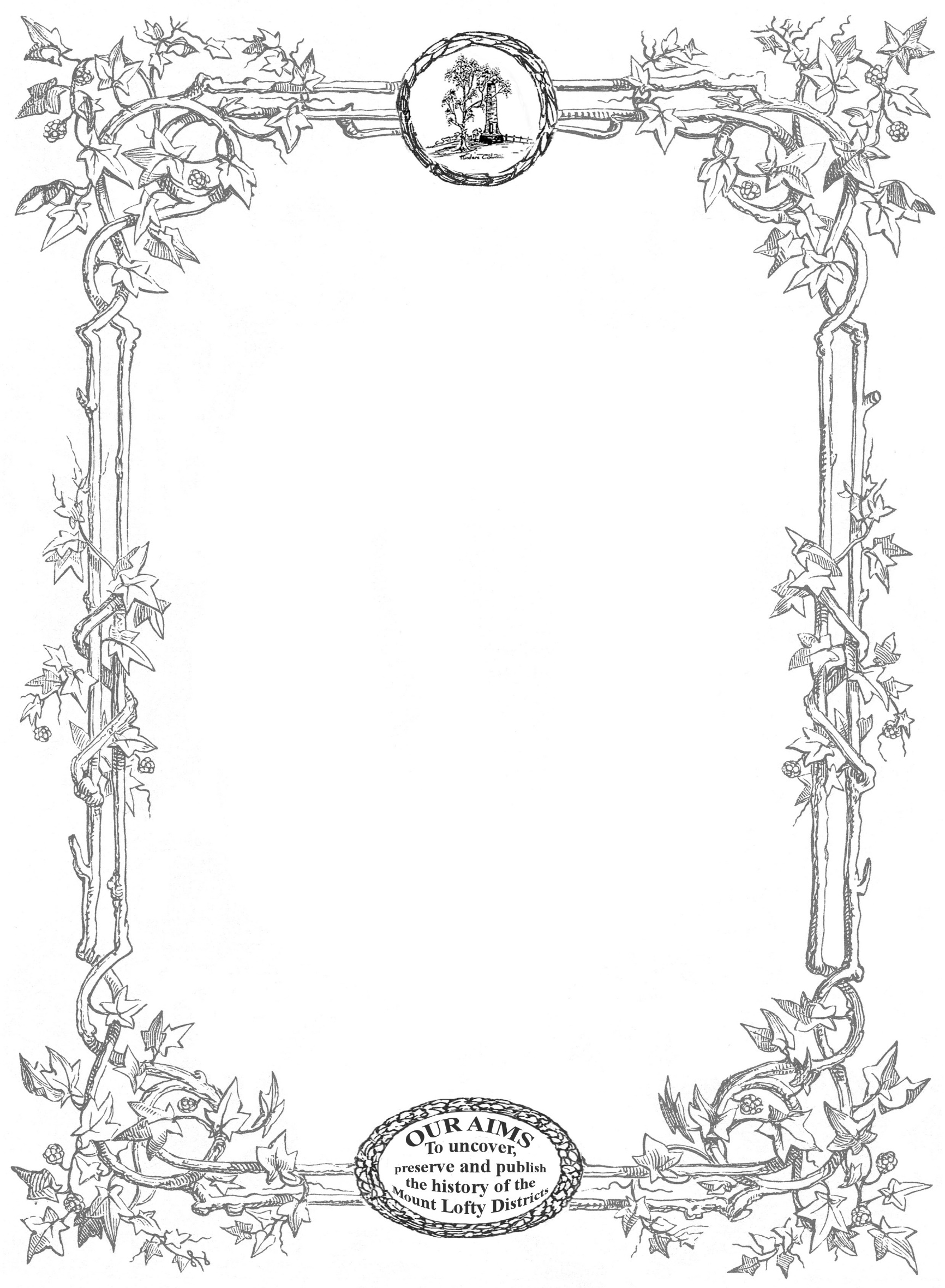 2018Mount Lofty Districts Historical SocietyNew/Renewal Membership Our Aim: “Uncover, preserve and publish the history of the Mount Lofty Districts.”The Mount Lofty Districts Historical Society invites you to become involved in the Local and Garden History Centre in the Coventry Library, Stirling. Our members, committee and volunteers extend a warm welcome to those who would like to join us in a wide range of enjoyable, interesting and challenging activities in the new History Centre. Members’ benefits include receiving two issues a year of our own ‘Flinders Column’, invitations to monthly events to hear guest speakers, and the opportunity to participate actively in the Society’s activities as a volunteer. Annual membership fees are: Singles $30, Singles (Concession) $25, Doubles $40, Doubles (Concession where both parties are eligible) $35. ‘Concession’ excludes holders of seniors’ cards and limits concessional membership to anyone holding a pension card or a full time student card. Donations are most welcome as they contribute to the running of our archives, events, exhibitions and Flinders Column publications. Membership for people who join between 1 January and the AGM (March/ April) will continue through to the following AGM. ______________________________________________________________________________________As postage has become a high running cost it would be a great help if people locally could call in to the History Centre to collect their copy of the Flinders Column whenever possible.  (If you tick your notification preference,when each Flinders Column becomes available an email or phone call will notify you to collect your copy from the History Centre.)Please tick your preference:	     Please post       Email notification        Phone notification ________________________________________________________________________________________Subscription Details:Please complete the following details for our records:Please tick the type of Membership: New   Renewal   Please tick the Membership type: Single    	Single/Concession    	 Double   	Double/Concession    Name ………………………………………………………………………………	Name……………………………………………………………………………………Address ………………………………………………………………………………………………………………………………………………….………………………Home phone……………….………………. Mobile phone……………..……….…….………. 2nd Mobile phone…………..………………………..Email address………………………………......................................................@……………………………..………………………………2nd Email address............................................................................@…………...............................……………..PTO___________________________________________________________________________________________Subscriptions can be made as follows:Direct Debit: Payee Account Name – Mt Lofty Districts Historical Society.BSB: 015-367 Account Number: 4969-08679Lodgement Reference: Your surnamePost cheque or money order made payable toMt Lofty Districts Historical Society with this notice to the Society at PO Box 464, Stirling, SA 5152.Pay one of our volunteers who staff the History Centre every day (except Mondays) from 2 – 4 pm.Pay at Council’s Customer Service Counter in Coventry Library, Stirling.You may also wish to be involved in the following: Volunteering in the Local & Garden History Centre Volunteering in the organising of events  Volunteering in the administration activities  Contributing my research skills I am interested in discussing the donation of photos, papers or books to the ArchivesHave Your Say: We will respond within 2 weeks of receiving your membership form.Treasurer & Membership Secretary Use Only: TOTAL AMOUNT PAID:Subscription:	$________Purchases:	$________Donation:	$________Total:		$________